Accessibility StandardsTo ensure that everyone has access to newly constructed or renovated government, public, and commercial facilities and to prohibit discrimination against those with disabilities, the following regulations have been established as the minimum requirements for ramps.Ramp Incline RequirementsRamps shall not be steeper than that of the following diagram: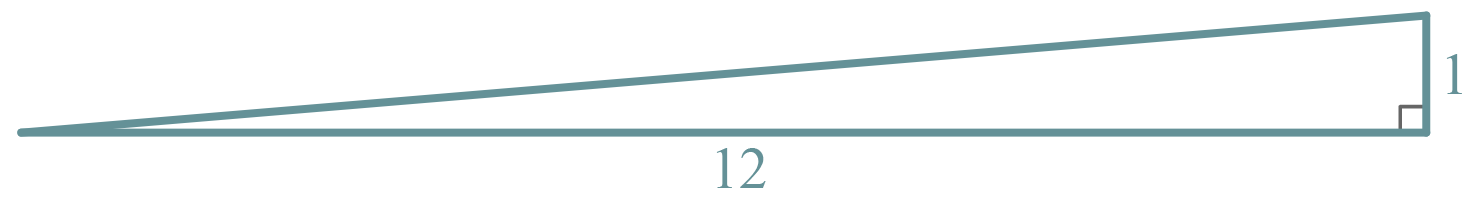 Exception for Existing StructuresIf there are space limitations, then the following exception may be made: Ramps shall not be steeper than that of the following diagram: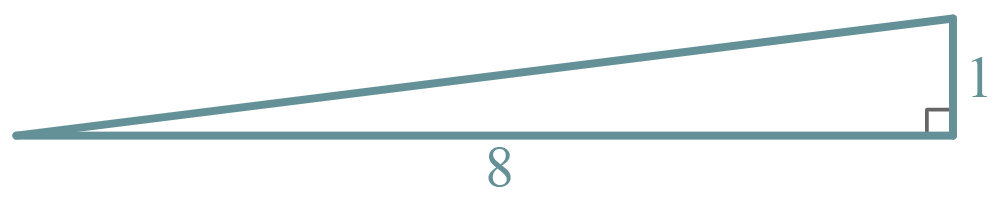 Anything steeper is prohibited.Department of Justice. (2010, September 15). 2010 ADA Standards for Accessible Design. https://archive.ada.gov/regs2010/2010ADAStandards/2010ADAStandards.pdf